Super Sentence Stacking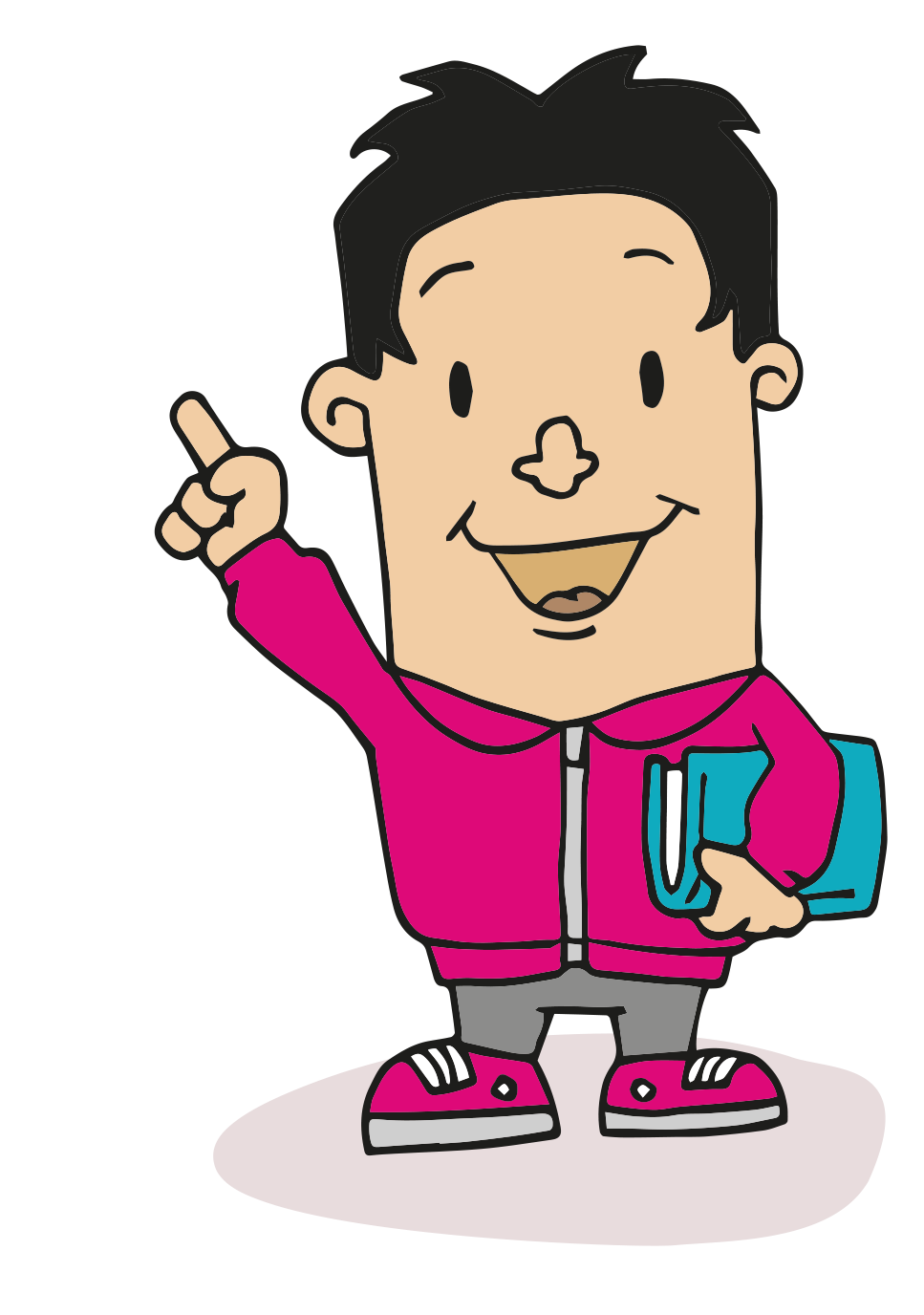 Name:_____________________    Age:___     Date:_______________Film Title:_______________________Plot point:____My 9 sentences